Compare the cuisines of the Midwest and the Southwestern United States Compare the cuisines of Creole and Cajun. How did Caribbean cooking influence world cuisine? What are the differences between barbecuing and grilling? The style of cooking originating from the swamps and bayous of southwestern Louisiana is __________________________The tropical tree that produces seedpods containing the beans that are ground to make cocoa powder is called _________________________Meat roasted on skewers over fire is called ________________________In Jamaica, meat is seasoned with a spicy, dry rub called ___________________The ____________________________plant is a staple crop in Africa, Asia, and South America. Which type of cuisine usually showcases simple and hearty dishes that make use of locally grown food?Which type of cuisine usually showcases simple and hearty dishes that make use of locally grown food?Which type of cuisine usually showcases simple and hearty dishes that make use of locally grown food?Which type of cuisine usually showcases simple and hearty dishes that make use of locally grown food?Which type of cuisine usually showcases simple and hearty dishes that make use of locally grown food?Which type of cuisine usually showcases simple and hearty dishes that make use of locally grown food?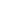 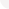 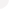 